桃園市立大有國民中學111學年度第二學期第三次評量試卷電影《幸福綠皮書》背景為1962年，美籍非洲裔的知名鋼琴家唐薛利前往歧視仍嚴重的南方地區進行巡迴演出，為了自己的人身安全，他雇用一名美籍義裔保鑣東尼當司機。唐薛利雖然是黑人，但教養好、永遠穿著得體、舉止有禮。但無論他如何維持體面，因為膚色，他依舊得住進破爛的小旅館、去酒吧時無端被打、即使貴為演奏嘉賓，仍被要求只能使用屋外的破爛茅廁，甚至當司機東尼都可以進入餐廳用餐，他卻被拒於門外。上述內容與下列哪一社會不公平現象相關？(A)利益分配(B)責任負擔(C)貢獻程度(D)需求滿足。印度至今還有許多地區將女性月經視為不潔、不祥的穢物，甚至還被規定當月事來時必須在家中隔離，不能上學、工作，影響了女性學習與改善社會地位的機會。印度有些地區仍將女性月事視為不潔，這為什麼會造成不公平？(A)女性在家隔離時可以多多休息(B)女性因此獲得比男性多的醫療資源(C)因為月事被隔離的女生將失去學習機會(D)學校教師會特別關心女學生的學習狀況彬彬在餐廳外等候用餐時，看見店門口張貼一張「禁止寵物入內，導盲犬除外」的貼紙，他疑惑視障者應該看不見貼紙，於是好奇地向店家詢問張貼貼紙的用意，店員說明這是為了提醒其他客人，店內出現的狗是正在執行勤務的導盲犬，要請客人注意不要打擾牠。上述店家的作為主要展現下列何項素養？ (A)尊重動物權利 (B)實踐公平正義 (C)重視環境倫理 (D)改善利益分配年滿25歲、未滿65歲，且沒有參加勞保、農保、公教保、軍保的國民，只要按時繳納國民年金之費用，在生育、遭遇重度以上身心障礙或死亡事故以及年滿65歲時，就可以依規定請領相關年金給付或一次性給付。上述屬於何種社會福利？(A)社會津貼(B)社會保險(C)福利服務(D)就業安全老師要同學們分組討論社會安全的起源與發展，下列何者的意見最正確？(A)小新：私人化是社會安全的建構基礎(B)風間：社會安全政策是從中國古代帝王時期開始發展(C)阿呆：地理大發現後，社會安全開始成為國家的政策(D)正男：社會安全是希望確保所有人都能擁有基本生活保障在臺灣有很多偏遠地區學校設備老舊、教師流動比率高，嚴重影響學生的學習品質，因此政府制定《偏遠地區學校教育發展條例》以改善教育的品質。請問：上述法律是為了落實哪一項理念？(A)營造健康環境(B)促進經濟發展(C)改善城鄉差距(D)提升地方產業身心障礙團體對於現行公益彩券盈餘款分配方式提出建言：「過去是以各縣市人口數分配公益彩券盈餘，但有部分地區的身心障礙人口數偏高，於是他們建議改為依照社福需求人口比例來分配，較符合實際需求。」請問：這種觀點，是為了達成哪一方面的公平正義？(A)使每個人都享有基本自由與權利(B)確保每個人都有平等的地位(C)對弱勢群體提供較多的照顧(D)對不同方面的弱勢群體提供一樣的照顧。面對人民對社會福利的大量需求，福利支出逐年提高的情況下，政府應採取下列何種作法較為適當？(A)讓人民自立自強、不插手(B)社會福利工作全交由民間團體處理(C)與民間團體較勁，以分出高下(D)結合民間團體、民眾，妥善分配資源2019年美國曾爆出大學入學舞弊案，一位以一對一輔導學生升學的教練瑞克辛格教師，利用各種偏門、違法的方法幫助富二代們順利錄取美國知名大學，最後被FBI揭發而引起美國社會軒然大波。請問明星和富豪以金錢賄賂考務與校方人員，好讓子女能進入名校就讀，顯示了何種社會現象？(A)透過教育能翻轉社會地位(B)上流階層擁有較多的權勢與資源(C)進入名校有機會改善貧窮問題(D)名校只有上流階層的兒女有機會就讀為了保障人民的基本生活，同時照顧社會中的弱勢者，因此政府制訂各種社會福利政策，在下列哪種想法或作法中，才能真正發揮社會福利的功能？(A)社會福利政策是希望能幫助弱勢團體，讓他們能公平的參與社會生活 (B)社會福利是政府對於人民的施捨(C)社會福利耗費了許多資源，形成社會的沉重負擔(D)社會福利制度的制定是基於對弱勢者的同情從密西西比黑人貧民窟躍上一線百億媒體女王的歐普拉一路走來不易，貧困的童年，9歲時遭受侵犯，14歲未婚生子，出生即夭折，所幸14歲後回到生父身邊，人生逐漸展露曙光。19歲踏入電視圈，爾後的《歐普拉秀》，使她成為家喻戶曉的美國電視脫口秀主持人，創辦歐普拉電視網，成為製片人、投資家、與慈善家是美國最具影響力的非洲裔名人之一。請問歐普拉的人生經驗可以說明下列哪一項概念？ (A)社會變遷 (B)社會流動 (C)社會角色 (D)社會福利國際樂施會發布報告顯示，自2020年以來，全球共創造了42萬億美元的新財富，當中26萬億美元(63%)為世界最富有的1%人口所擁有，而剩下的16萬億美元(37%)則為其餘人口所有。全球財富增長的速度加快，過去兩年間，億萬富豪的數量和財富翻1倍遠超越過去10年增速，使世界富豪過去10年掌握近50%全球新資產。報告指出，「當財富金字塔下面90%的人賺取1美元的全球新資產時，就有一個億萬富翁獲得大約170萬美元。下列何人的說法與引文最為相關？(A)丁丁：社會存在嚴重的貧富差距(B)拉拉：透過教育可以改變社會地位(C)小波：父母的所得收入會影響下一代的社會地位(D)迪西：政府協助個人改善社會不公平現象近年來，中央健康保險局積極向民眾宣導「小病在小診所就診，大病到大醫院就醫」的觀念，並配合轉診措施的推展，以落實醫療分級制度。請問：上述做法最主要是希望達到下列何種目的？(A)善用醫療資源(B)強化社區保健(C)降低部分負擔(D)實施醫藥分業今年獲得總統教育獎幸智琳的出生原民家庭，家中排行老大，下有3弟妹，父親長年罹病，僅靠母親打零工和低收入戶補助維持家計，不僅主動分擔家務、照顧3個弟妹，學業成績名列前茅，也參加合唱比賽，並是全國柔道賽的冠軍常客，她將經濟困境化為自我奮進的養分。因父親病況時好時壞，常要進出醫院手術，母親就得放下工作照顧父親時，家庭經濟就陷入困境，校方見4個孩子生活困難，幫忙找民間善心資源協助。幸同學一家因家境不好，向鄉公所申請低收入戶證明，之後每個月可領到生活補助。請問政府實施上述這項社會福利措施的目的為何？(A)保障人民的居住權利(B)維持國民的基本生活(C)提升勞工人力素質(D)營造健康的生活環境。下表為有關「社會保險」與「社會救助」的比較，表中何者錯誤？(A)甲(B)乙(C)丙(D)丁附表為大有國人口發展趨勢的推估數據。根據表中內容判斷，政府最可能以下列哪一項政策來面對此發展趨勢？(A)增加多元入學管道(B)提高失業給付金額(C)保障性別平等權利(D)健全老人福利制度。位於中壢的「龍福社福中心」為5層樓建築，1、2樓為非營利幼兒園，將收托2至6歲幼兒，另有部分空間作為龍福市民活動中心，3樓則設置社區照顧關懷據點及托嬰中心，4樓為親子館，室內240坪寬敞空間，可提供0至6歲嬰幼兒遊戲空間，5樓為龍福社區長照機構，以日間照顧服務為基礎，可收托60名經衛生局照管中心評估2級以上失能長輩。請問上文的介紹為哪一項社會福利措施？(A)福利服務(B)社會救助(C)居住正義與社區營造(D)健康與醫療照護。下列關於社會地位獲得的方式及舉例的配對，何者有誤？公民老師上課時提到：傳統社會把升學資源與繼承等權利大多保留給男性，而女性的求學、升遷等權利往往被剝奪或犧牲。請問上述不公平處境的起因與何者最為類似？(A)勞工遇到工廠意外而喪失工作能力，被老闆要求自願離職(B)妻子因丈夫罹癌而陷入經濟困境，必須申請社福補助(C)職業球星因運動傷害，從此不能再上場打球(D)傳統社會重視傳宗接代，使同性戀者常遭受排擠與霸凌政府多次修訂《老人福利法》，希望透過國家立法的方式，增進與維護老人的權益，讓老人安養的問題不再被視為家務事。請問：上述政府的做法，旨在達成下列哪一種目的？(A)促進老人福利制度化(B)強制獨居老人的安置(C)降低老人福利的支出(D)免除親屬的撫養責任。傑哥在社區公告欄看到了以下的訊息，請問政府舉辦此活動屬於哪一項社會福利措施？(A)社會保險(B)社會津貼(C)福利服務(D)健康與醫療照護。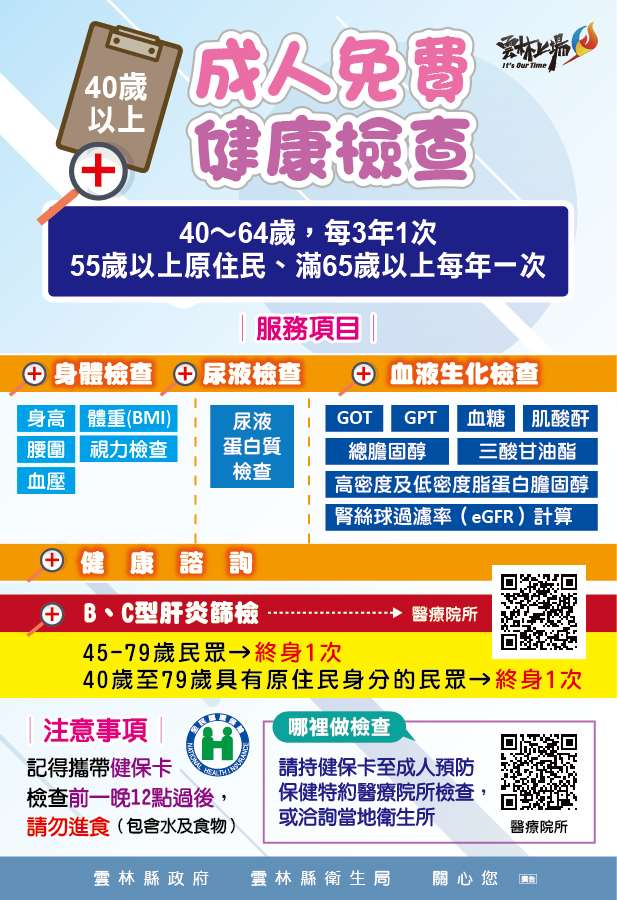 中華民國身心障礙聯盟近日推出一系列短片，邀多名障礙者「演出」真實的生活景況。在影片中，視障者點出「沒被看見」的無奈，當他拿著手杖走在路上，想過馬路，卻因交通號誌缺乏有聲指引，導致他只能卡在路口，陷入不知何時才能過馬路的進退兩難。依據上述內容判斷，這說明社會中有時存在下列哪個面向的不公平現象？(A)資源分配(B)責任負擔(C)貢獻肯定(D)需求滿足國內外許多企業都會設立慈善基金會，將企業的一部分盈餘注入社會公益，不只為自身股東創造利潤，更善盡企業的社會責任，作為政府福利措施的補助，增進全民的福祉。對於以上敘述，下列哪一種看法最正確？(A)企業將盈餘投入公益是損害股東的權益(B)政府以及民間企業的活動可以相輔相成(C)政府正逐漸失去社會福利政策的主導權(D)有政府及企業的資金就不須義工的參與由於女性的傳統角色和平均餘命較男性長，因此長期照顧者人照顧者與被照顧者，都以女性居多。傳統的性別角色問題，使得照顧者都以女性為主，包括：護理人員、社工、照顧服務員、外籍看護工等。人類一直把照顧工作視為「愛的勞動」，女性常被認為是最適合的照顧工作者，因此造成照顧工作女性化的現況。依據衛生福利部2015年資料分析，台灣目前主要照顧者中，女性占60.46%，且皆屬無報酬或薪資之義務性照顧服務。依據內容判斷，這最能說明下列哪個面向的不公平現象？(A)資源分配(B)責任負擔(C)貢獻肯定(D)需求滿足學者研究指出，由臺灣大學生的縣市分布，可以凸顯出城鄉差距，學生大多都來自都會區，其中以臺北市所佔的比例較高，而臺東縣所佔的比例最低。上述現象形成的原因為何？(A)都會區的學生讀書能力較好(B)都會區享有更多的教育資源(C)臺東縣教師的教學熱誠較低(D)臺東縣的學生不適合讀書自18世紀以來，工業革命讓人類的經濟大幅發展，卻也衍生了新興的社會問題。如職業災害、勞資對立和貧富差距等。請問面對當時的社會困境，當時西方社會採取下列何項方式來因應？ (A)由民間團體主導慈善工作(B)透過健全的勞動法規保障人民(C)由國家、民間與個人通力合作(D)由國家建立社會安全制度電影《寄生上流》裡主角曾說：「因為他們有錢，當然可以很善良。」這句話指出「如果可以選擇，誰不想當好人」的處境。從上述內容可知，想保障選擇自由與人性尊嚴，須從保障何者做起？(A)參與公共事務的權利(B)產業商家的穩定發展(C)多元文化的平等共存(D)可享有基本生活安全桃園市政府就業服務處表示，鳳凰花開迎接畢業季，今年市府持續辦理「青年安薪就業讚方案」，幫助職場新鮮人及待業青年順利進入職場，凡設籍桃園市未滿30歲，高中（職）以上學校畢業青年，經推介媒合在桃園市的職缺，穩定就業滿3個月及6個月，最高可領2萬1,000元就業獎勵金。請問上述的措施屬於何種社會福利制度？(A)社會救助 (B)福利服務 (C)就業安全 (D)社會津貼日本年輕人最近相當流行「父母扭蛋論」一詞，又稱為「轉蛋論」，意指人生就像扭蛋一樣，無法自己決定要出生在哪種家庭，有些人拿到高級的「扭蛋」，父母薪水高、成就高，小孩從此人生一帆風順；相反地，拿到較差「扭蛋」的人，出生在貧困的家庭，需要更努力才能有所成就。請問父母扭蛋論反應了社會的什麼不公平現象？(A)貧富之間的社會流動輕而易舉 (B)富豪及窮人享有一樣的社會資源 (C)社會階級完全無法透過努力而改變 (D)社會地位影響個人取得資源與機會對於家庭總收入平均分配給全家人口，每人每月未超過當年度最低生活費者，可向政府申請低收入戶家庭成員生活扶助費。關於上述內容，下列何者正確？ (A)可維持受扶助者的基本生活 (B)符合政府承擔所有風險的原則 (C)全體人民都是扶助對象 (D)無法充分維護民眾的人性尊嚴定額進用制度是為了保障及促進身心障礙者就業而採行的一種措施，以法令強制規定雇主必須僱用一定比率之身心障礙者。台灣從民國79年開始推行定額進用制度，對象包括各級政府機關、公、私立學校、團體及公、民營事業機構，只要員工總人數達一定規模以上，即須進用一定比率的身心障礙員工。請問定額進用制度的精神為何？(A)追求社會正義(B)追求公眾利益(C)維護公共秩序(D)維護社區和諧在現代國家，政府會實施各種政策以幫助弱勢群體，下列何者符合上述目的？ (A)統一全台各縣市低收入戶核定標準(B)以興建航空城為由，強制徵收住戶土地(C)在火車站設立夜間婦女候車區域(D)不分貧富一律發重陽敬老金給老人傳統農業社會中，常由鄰里、富人或宗教組織提供施捨或救濟給貧苦無依者；而現在則強調由國家提供整體的服務，推動社會福利措施。上述提及政府應重視社會福利制度的主因為何？(A)家庭的照顧功能現已完全喪失(B)高等教育品質呈現良莠不齊的現象(C)大家庭仍為現代社會主要的家庭型態(D)弱勢族群面臨生活困境有待進一步的協助「台大希望計畫」特別為幫助長期身處逆境（經濟弱勢、家庭特殊境遇以及新住民）、但積極上進的學生，給予入學、助學、關懷、就業各階段的輔導和照護。希望生經由高中推薦，不須學測成績，每年10月底直接申請。未來申請希望入學，除了目前已有的高中推薦，還將增加兩個管道：個人申請「希望組」，以及個別學系招生若學生成績差不多，可以決定優先錄取弱勢生。請問該計畫具有何種意義？(A)避免受高等教育人數過少 (B)社會地位較高的才能受高等教育 (C)確保每個人都有公平機會取得資源 (D)解決偏鄉教育資源不足的問題社會住宅興建報告中指出，社會住宅潛在需求至少40萬，而社宅推動聯盟則認為，按照現在的弱勢和一般戶配比來看，整體需求至少60萬。目前僅有約1.5萬戶能「對外招租」，遠遠無法滿足需求。以台北市為例，社會住宅的整體中籤率僅有6.24%。都會區的社會住宅，尤其房價最高的台北市是供不應求。請問根據上文的敘述可知政府在何項社會福利政策的實踐上仍有不足？(A)社會救助 (B)福利服務 (C)居住正義 (D)社區營造以下為題組請問文章中所提及的社會福利政策應為何種社會福利政策？(A)社會津貼 (B)福利服務 (C)社會救助 (D)社會保險關於文中所提到的現象可能會衍生何種問題？(A)貢獻程度未獲同等尊重(B)惡化城鄉差距擴大的情況(C)導致貧窮世代循環(D)無法使資源妥善分配請問文中提到的「夏季失落」現象與以下何者最有相關？(A)社會流動(B)社會福利(C)社會地位(D)社會救助關於此文的敘述下列何者正確？(A)社會地位會影響個人取得資源的能力與機會(B)偏鄉的平均教育程度與一般地區毫無差異(C)夏季失落是一種責任負擔上的不公平現象(D)社會地位的取得是與生俱來不可變的為了要解決文中所提的「夏季失落」的問題，以下何種方式可能最為可行？(A)全面補助孩童暑期安親的費用(B)為這些弱勢家庭提供社會救助(C)聯合民間團體舉辦育樂營(D)立法廢除國中小的寒暑假年 級七考 試科 目公民公民公民命 題範 圍L5~L6作 答時 間45分班 級姓 名座 號分 數說明目的範圍社會保險國家通過立法，強制實施的保險制度(甲)保障民眾在面臨年老、疾病等情況時，享有保險給付(丙)全民健保、勞工保險等社會救助維持人民基本生活所需(乙)可提升人力素質，促進就業機會(丁)中低收入戶生活補助、急難救助等年分
（年）人口結構（％）人口結構（％）人口結構（％）年分
（年）14歲以下15～64歲65歲以上199621.270.38.5200617.072.610.4201613.273.413.4203610.361.328.420568.052.539.5方式舉例(A)經由個人努力取得阿扁為三級貧戶之子，高中苦讀後考上台大法律，後成為知名律師(B)傳承而得廷廷為知名影星之子，出道後憑藉出色的演技獲得金馬影帝(C)經由個人努力取得阿銘為警察之子，高職畢業出社會後投入電子代工，後成為台灣首富(D)傳承而來德仁皇太子因其父明仁天皇退位而成為日本第126代天皇